АДМИНИСТРАЦИЯ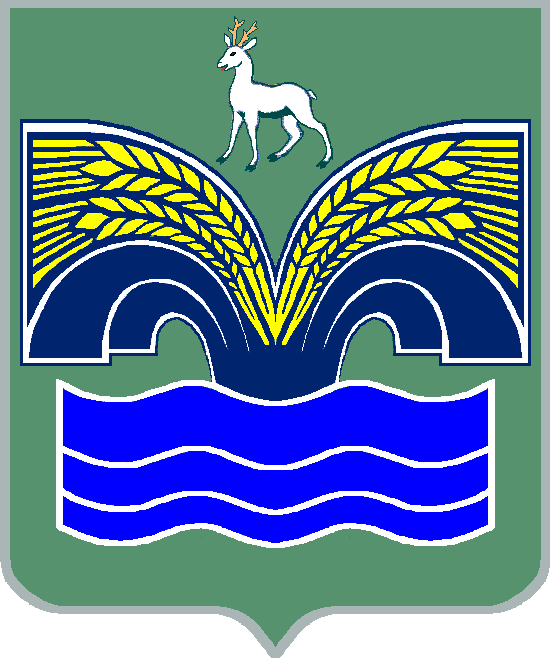 МУНИЦИПАЛЬНОГО РАЙОНА КРАСНОЯРСКИЙ САМАРСКОЙ ОБЛАСТИПОСТАНОВЛЕНИЕ
от 04.04.2023 № 100  О проведении конкурса рисунков «Армия – доблесть России» для детей и  молодёжи на территории муниципального района Красноярский Самарской области В целях патриотического воспитания детей и молодежи, формирования духовно-нравственного развития личности, повышения престижа и мотивации прохождения военной службы в рядах российской армии,  в соответствии с Федеральным законом от 06.10.2003 № 131- ФЗ  «Об общих принципах организации местного самоуправления в Российской Федерации», муниципальной программой «Реализация молодежной политики на территории муниципального района Красноярский Самарской области на 2023-2025 годы», утвержденной постановлением администрации муниципального района Красноярский Самарской области от 17.02.2023 № 43, Администрация муниципального района Красноярский Самарской области ПОСТАНОВЛЯЕТ:1. Провести на территории муниципального района Красноярский Самарской области  конкурс рисунков «Армия - доблесть России» для детей и  молодёжи.          2. Утвердить  Положение о  проведении конкурса рисунков «Армия- доблесть России» для детей и  молодёжи на территории муниципального района Красноярский Самарской области (приложение 1).3. Утвердить состав экспертной комиссии конкурса рисунков «Армия - доблесть России» для детей и  молодёжи на территории муниципального района Красноярский Самарской области (приложение 2).4. Опубликовать настоящее постановление в газете «Красноярский вестник» и разместить на официальном сайте Администрации муниципального района Красноярский Самарской области в сети Интернет.5. Контроль за выполнением настоящего постановления возложить на заместителя Главы муниципального района Красноярский Самарской области по социальным вопросам Балясову С.А.6.  Настоящее постановление вступает в силу со дня его подписания.Глава района                                                                           М.В.БелоусовВершинина 2-01-66ПРИЛОЖЕНИЕ 1УТВЕРЖДЕНОпостановлением администрации муниципального районаКрасноярский Самарской областиот 04.04.2023 №100
ПОЛОЖЕНИЕо проведении конкурса рисунков «Армия - доблесть России»для молодёжи на территории муниципального района Красноярский Самарской области (далее - Конкурс) 1. Общие положения 1.1.          Настоящее Положение определяет порядок проведения Конкурса.           1.2.          Конкурс проводится администрацией муниципального района Красноярский Самарской области.1.3. Непосредственная организация и проведение Конкурса возлагается на управление молодежной политики администрации муниципального района Красноярский Самарской области.1.4.  В Конкурсе могут участвовать дети и молодёжь в возрасте от 7 до 17 лет, среди которых выделяются две возрастные категории: дети в возрасте с 7 до 13 лет; молодёжь в возрасте с 14 до 17 лет.1.5. Конкурс проводится в один этап, по результатам которого отбираются три лучших рисунка в каждой из двух возрастных категорий.2. Цели и задачи Конкурса             2.1. Конкурс проводится с целью патриотического воспитания детей и молодёжи, формирования духовно-нравственного развития личности, повышения престижа и мотивации к прохождению военной службы в рядах российской армии, профессиональной ориентации детей и  молодёжи,  которые проживают на территории муниципального района Красноярский Самарской области.2.2. Задачи Конкурса:-   формирование патриотических чувств, духовно-нравственных ценностей и активной гражданской позиции среди детей и  молодежи Красноярского района Самарской области;- создание условий для проявления творческих способностей молодежи;         -  развитие мотивации  детей и молодежи к выбору военных специальностей  в будущем;         - сохранение и развитие исторических воинских традиций у  юных граждан России.3. Участники Конкурса3.1. Возраст участников Конкурса: дети и молодежь в возрасте от 7 до 17 лет.3.2. Участники делятся  на две возрастные категории, в соответствии  с пунктом 1.4 настоящего Положения.4. Сроки проведения Конкурса4.1. Конкурс проводится с 10 апреля по 26 мая 2023 года.4.2. Приём Конкурсных работ осуществляется с 10 апреля по 22 мая 2023 года.4.3. С 23 мая по 26 мая 2023 года  проводится экспертная оценка конкурсных работ и подведение итогов Конкурса.5. Порядок предоставления Конкурсных работ  5.1. На Конкурс допускается один рисунок (далее - Конкурсная работа) от одного участника (физического лица).5.2. Конкурсные работы предоставляются в управление молодежной политики администрации муниципального района Красноярский Самарской области по адресу: Самарская область,  Красноярский район, с. Красный Яр, ул. Кооперативная д.105, с понедельника по пятницу, с 8.00 до 16.00. 6. Требования к оформлению Конкурсных работ            6.1. Конкурсные работы можно предоставить в следующих форматах:              - графические работы (рисунок, выполненный простым карандашом, цветными карандашами, пастелью, мелками, акварельными, масляными красками и т.д.), выполненные на листах формата А4, А3, А2;                          -    в правом нижнем углу Конкурсной работы необходимо разместить информацию с указанием темы и название работы, фамилию, имя, отчество автора, возраст, место обучения, класс.          6.2. Технику исполнения работы участники Конкурса выбирают сами.            6.3. Конкурсные работы не рецензируются и не возвращаются.           6.4. Конкурсные работы, представленные после завершения срока приема Конкурсных работ, не рассматриваются экспертной комиссией.7. Экспертная комиссия Конкурса          7.1. Состав экспертной комиссии Конкурса утверждается постановлением администрации муниципального района Красноярский Самарской области.7.2.  Экспертная комиссия состоит из председателя, секретаря и членов экспертной комиссии.7.3.  Деятельностью экспертной комиссии руководит председатель.7.4.  Заседание экспертной комиссии считается правомочным, если в нём присутствует не менее половины от общего числа ее членов.          7.5. Решение экспертной комиссии принимается большинством голосов от общего числа членов экспертной комиссии, присутствующих на заседании.7.6.  Победители Конкурса награждаются ценными призами.7.7.   Награждение победителей и вручение ценных призов состоится на торжественном мероприятии, посвященном Дню защиты детей в 2023 году.СОСТАВ
экспертной комиссии конкурса рисунков «Армия- доблесть России» для детей и  молодёжи на территории муниципального района Красноярский Самарской области (далее – комиссия)Щитанова Светлана Александровнаруководитель управления молодежной
политики администрации муниципального района Красноярский Самарской области, председатель комиссии;Вершинина Оксана Алексеевнаглавный специалист управления молодежной политики администрации муниципального района Красноярский Самарской области, секретарь комиссии.Члены комиссииТиханова Елена Михайловнаруководитель МКУ Управление культуры муниципального района Красноярский Самарской области;ШматковАлексей Михайловичглавный специалист отдела по вопросам общественной безопасности МКУ «ХЭС»муниципального района Красноярский Самарской области;Ерофеева  Светлана Вениаминовна директор Музея истории Красноярского района Самарской области муниципального бюджетного учреждения культуры «Межпоселенческий досуговый центр» муниципального района Красноярский Самарской области;Дисенова  Оксана  Александровнаспециалист МАУ «Центр поддержки предпринимательства, туризма и реализации молодежной политики» муниципального района Красноярский Самарской области;Шевцов Виктор Иванович литературный редактор - ответственный секретарь МБУ «Информационный центр Красноярского района».